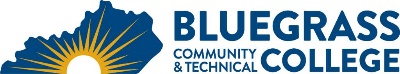 Program Coordinator: Brian Steele	E-mail: brian.steele@kctcs.edu		Phone: 859-259-0014Program Website: https://bluegrass.kctcs.edu/education-training/program-finder/fire-rescue-technology.aspx Student Name:		Student ID: Students must meet college readiness benchmarks as identified by the Council on Postsecondary Education or remedy the identified skill deficiencies. Certificate Requirements:Advisor Name	__________________________________	Advisor Contact	________________________________First SemesterCreditHoursTermGradePrerequisitesNotesFRS 101 Introduction to the Fire Service3FRS 102 Firefighters Basic Skills I3FRS 101FRS 103 Firefighters Basic Skills II3FRS 102Total Semester Credit Hours9Second SemesterCr. Hrs.TermGradePrerequisitesNotesFRS 104 Firefighters Intermediate Skills I3FRS 103Total Semester Credit Hours3 Total Certificate Credit Hours1225% or more of Total Certificate Credit Hours must be earned at BCTCGrade of C or higher in each course required for certificate